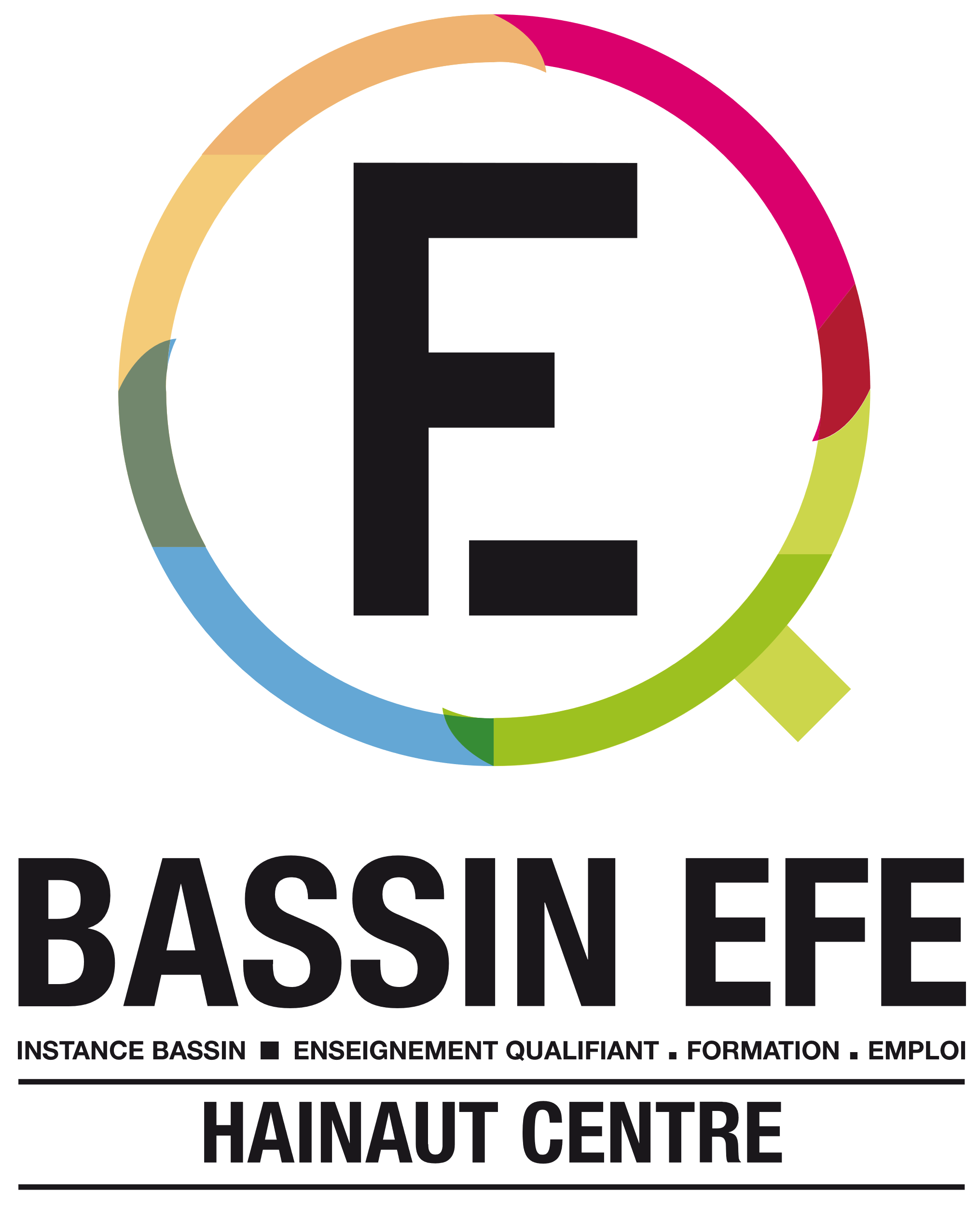 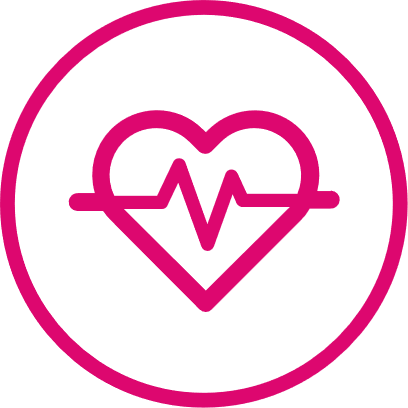 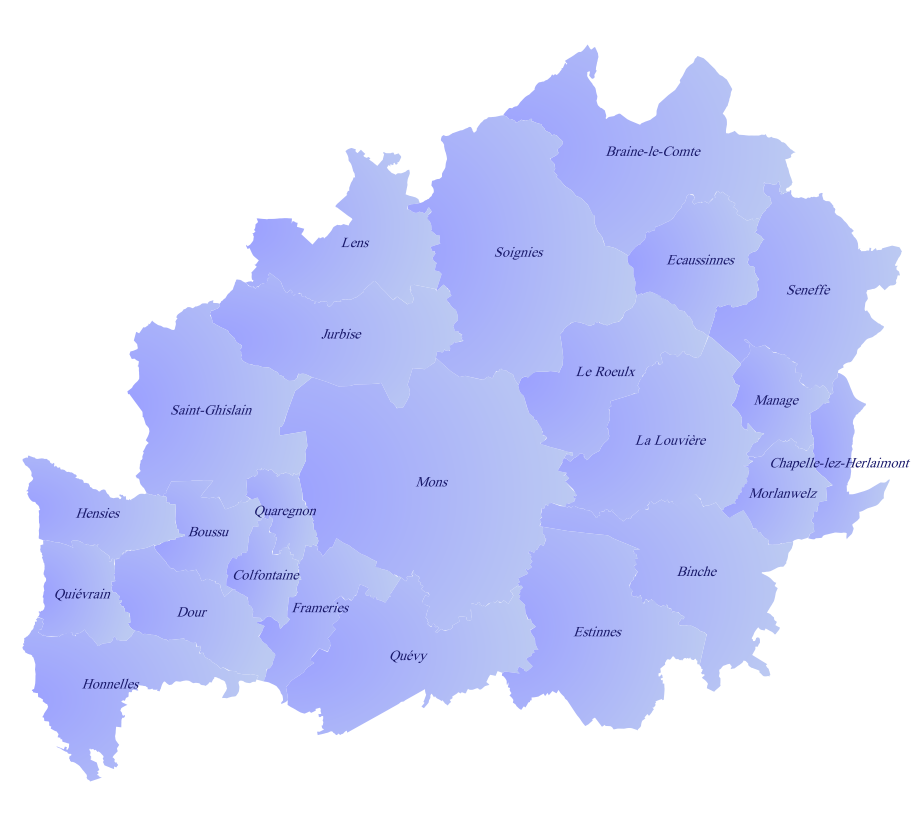 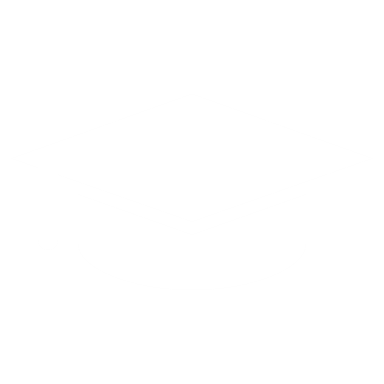 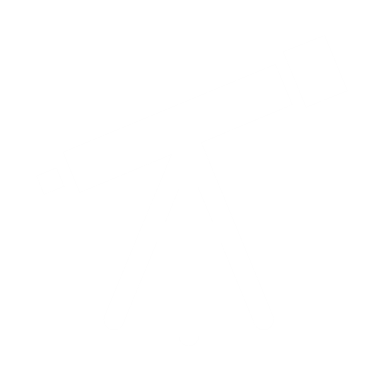 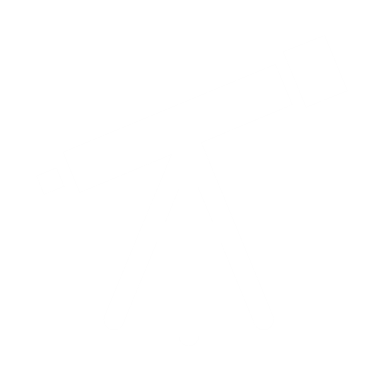 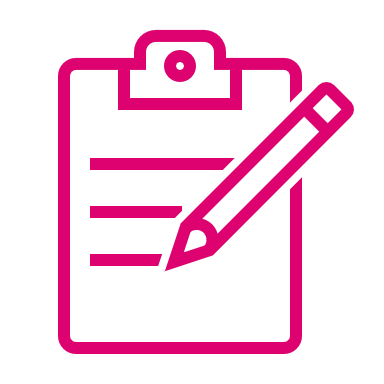 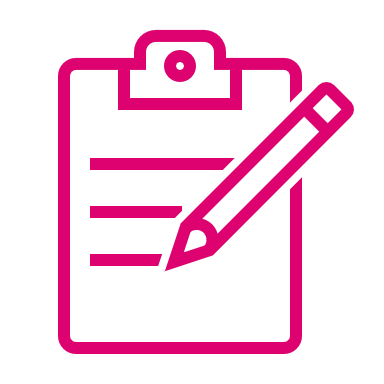 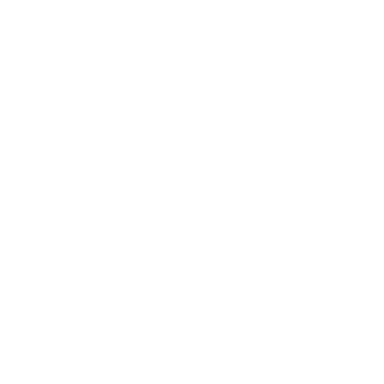 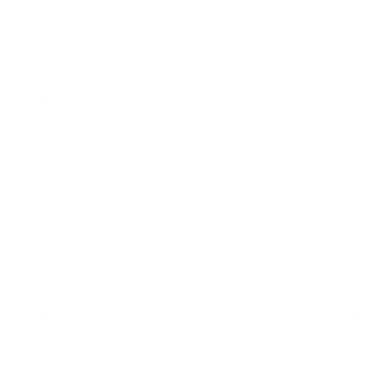 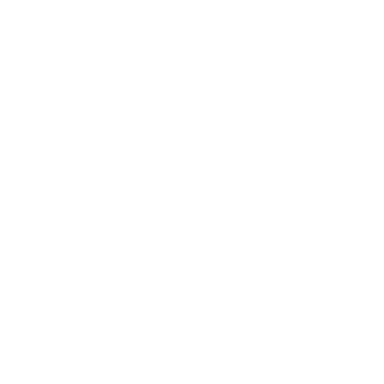 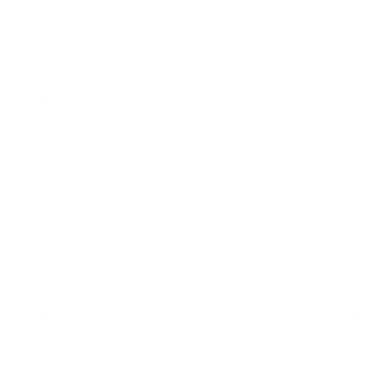 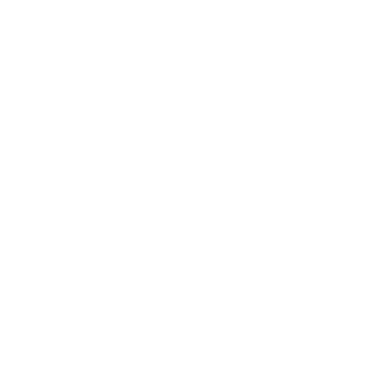 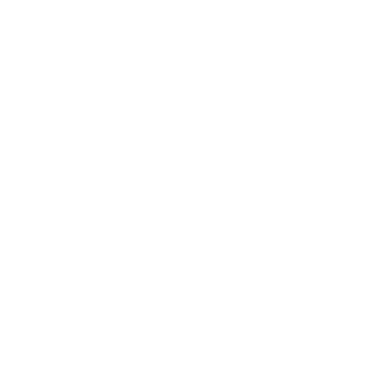 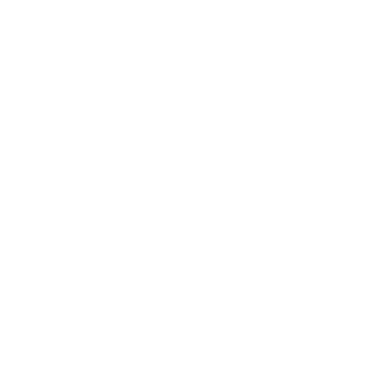 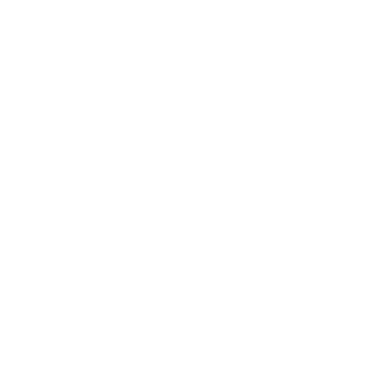 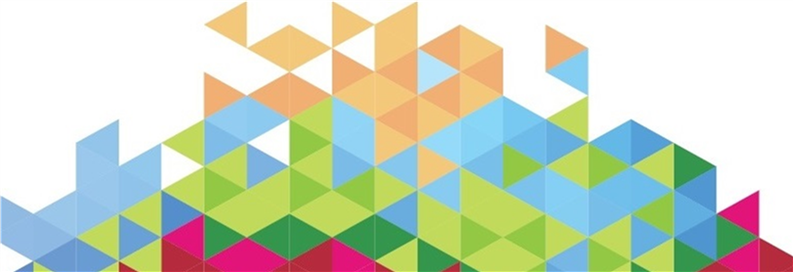 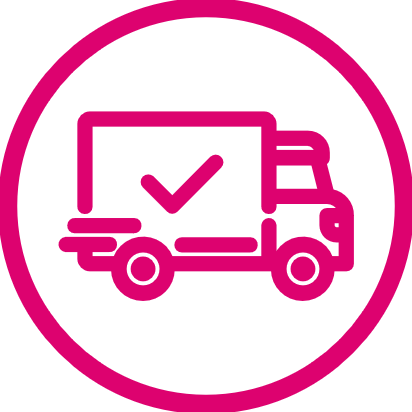 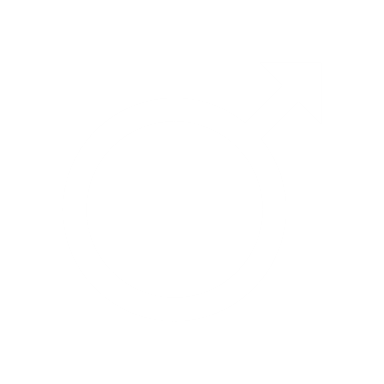 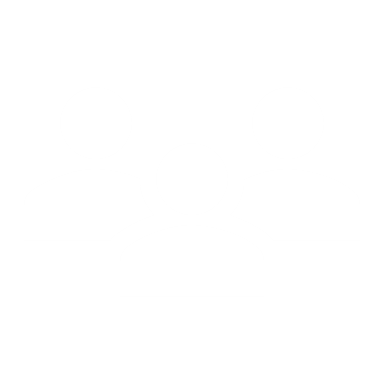 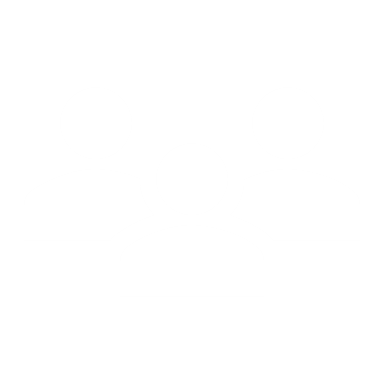 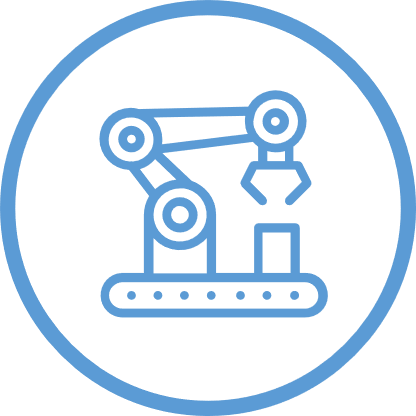 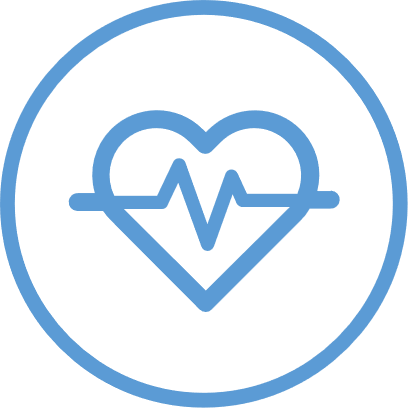 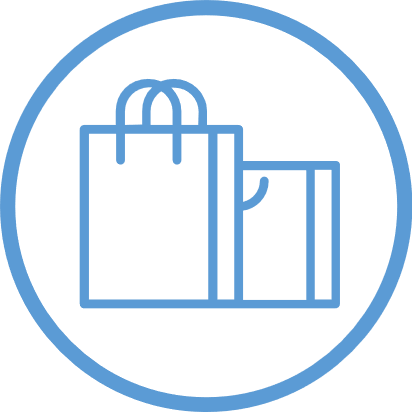 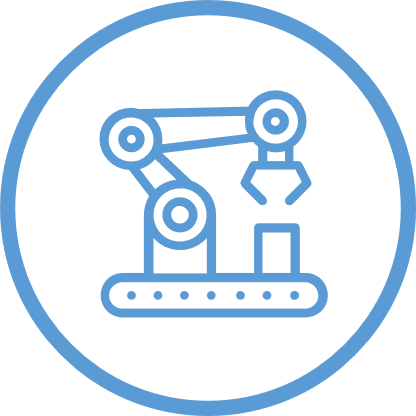 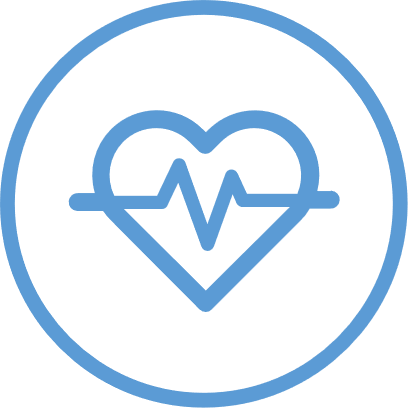 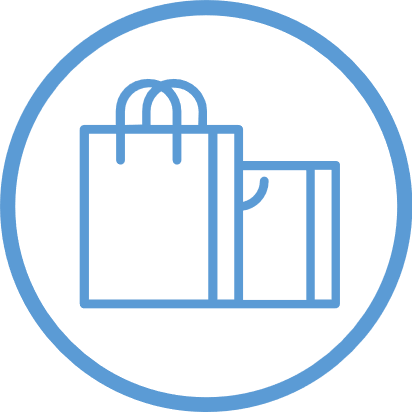 35 DEI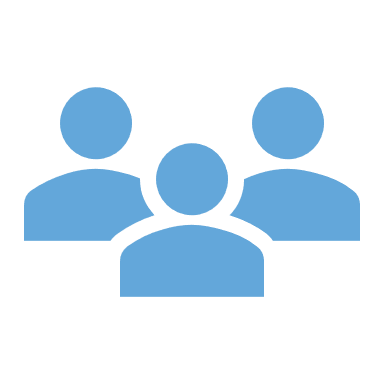             positionnés sur le métier d’assistant pharmaceutico-technique 8 DEI sur 10 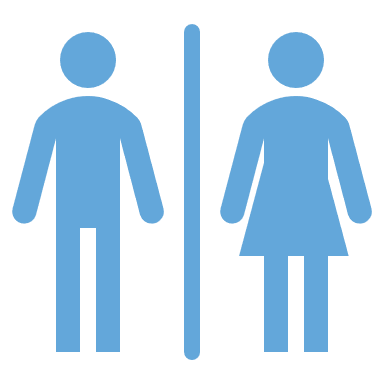         sont des femmes